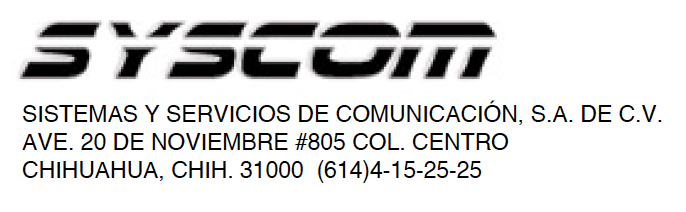 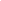 Lea el manual de instrucciones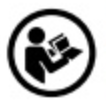 Nombre de producto: CONVERTIDOR DE MEDIOSMarca: PLANET Networking & CommunicationModelo: ICS-115ACaracterísticas eléctricas nominales
Entrada: 5 Vcc, 2 AInstrucciones de instalación Instalación autónomaPara instalar un ICS-115A independiente, en un escritorio o estante, simplemente complete los siguientes pasos:Paso 1: Apague la alimentación del dispositivo / estación en una red a la que se conectará el ICS-115A.Paso 2: Asegúrese de que no haya actividad en la red.Paso 3: Conecte el cable de fibra RJ-45 / SC / ST del ICS-115A a la red.Etapa 4: Conecte el cable RS-232 / RS-485 del ICS-115A a los dispositivos que desee conectar.Paso 5: Conecte el adaptador de corriente de 5 Vcc al ICS-115A y verifique que el LED de encendido se encienda.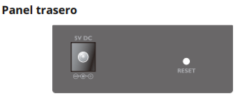 Paso 6: Encienda el dispositivo / estación; el LED PWR (verde) debe encenderse cuando todos los cables estén conectados.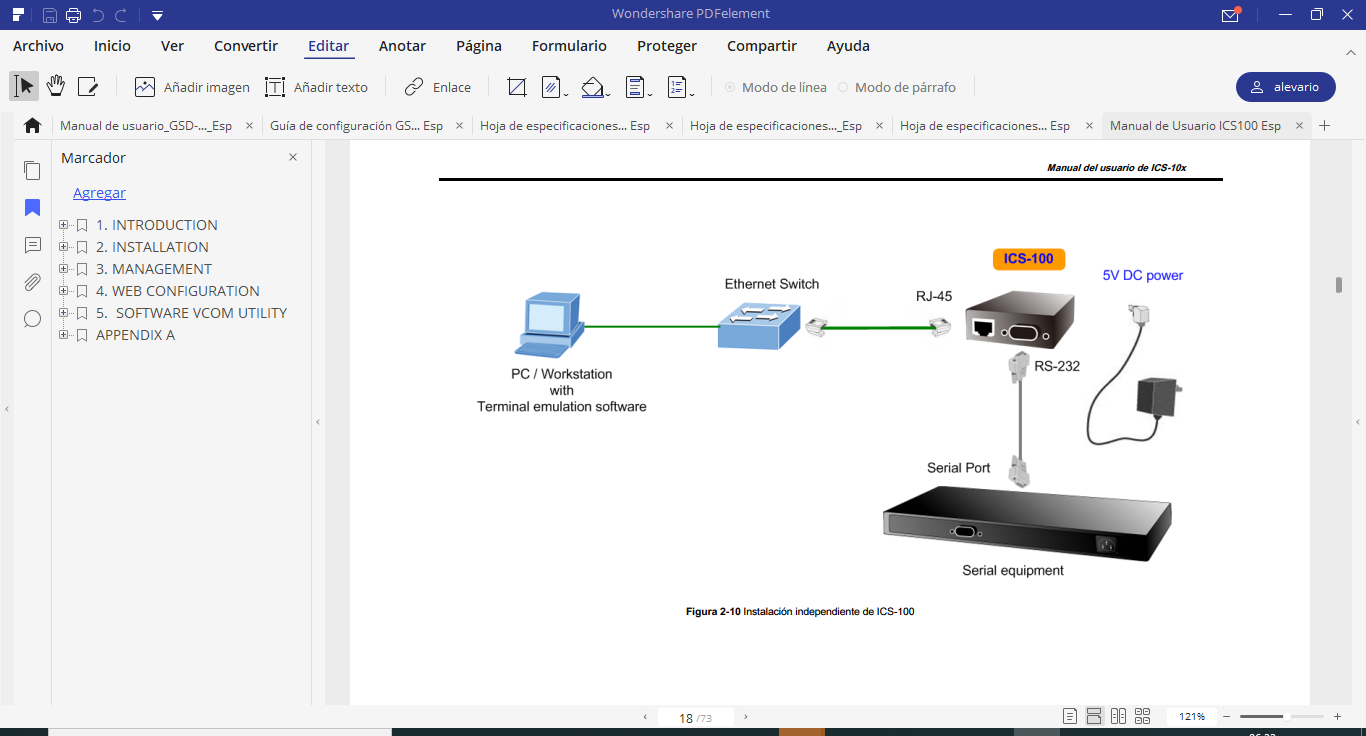 *** Cuando Aplique *** (Véase documento de referencia de Clasificación de Productos)Precauciones para el usuarioAdvertencias para productos peligrosos